510621Ultraschneller Händetrockner SPEEDJET, mit FilternArt. 510621 AusschreibungstextHändetrockner SPEEDJET mit beidseitigem Starkluftstrom grau-metall. 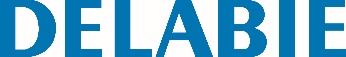 Ultraschnell: Händetrocknen in 10 bis 18 Sekunden. Abnehmbares Wasserauffangbehältnis verhindert Wasserrückstände auf Wand und Boden: vereinfacht Wartung und Reinigung. ON/OFF-Schalter: vereinfacht Wartung. Antibakterieller Luftfilter und Aktivkohlefilter. Automatische Betätigung durch Infrarotsensor. Intelligente Technologie: automatisches Abschalten bei Entfernen der Hände oder nach einer Laufzeit von 18 Sekunden. LCD-Bildschirm mit angezeigter Gebrauchsanweisung und automatischer Standby-Funktion. Maße: 250 x 292 x 650 mm. Gewicht: 11,4 kg. Motortyp: bürstenlos und ohne Verschleiß. Energieeinsparung: Leistung 850 W. Ohne Heizkörper. 220-240 V~ / 50-60 Hz. Luftdurchsatz: 42 l/s. Luftgeschwindigkeit: 310 km/h. Geräuschpegel: 75-80 dBA. Schutzklasse I, IP22. CE-Kennzeichnung. 3 Jahre Garantie.